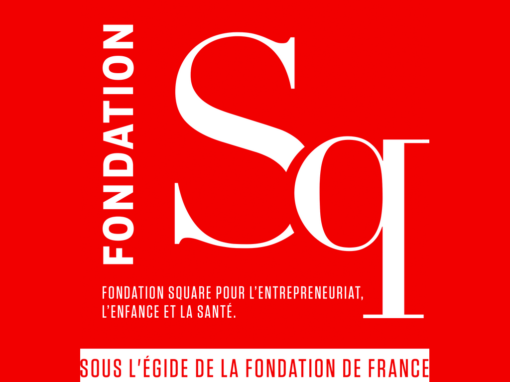 Fondation SquareDossier de candidatureNom du projetLe dépôt du dossier de candidature s’effectue uniquement sur le site de la Fondation Square : www.fondation-square.fravant le 23 novembre à minuit.Établissement signataireStructure signataireNom de la structure signataire (comme indiqué sur le RIB) : Adresse du siège social :                                                 Code Postal :Ville : Téléphone :Email : Signataire :Nom :Prénom :Fonction dans la structure :Date de création de la structure : Statut : Porteur du projet :Civilité :Nom :Prénom :Fonction dans la structure :Téléphone :Email :Objet et activités du laboratoire ou du service hospitalier porteur du projetDescription du projetNom du projet :Pathologie et population concernées :Lien du projet avec la thématique du présent appel à projets :Démarche scientifiqueProblème posé :Hypothèse proposée :Approche expérimentale : Données préliminaires (optionnel) :Moyens mis en œuvre pour le suivi des résultats (bilans d’étapes, indicateurs de suivi, objectifs initiaux et résultats attendus…). Le projet doit comporter une évaluation de l’impact sur les bénéficiaires, qui doit être diffusable afin que les enseignements correspondants puissent être partagés :Pilotage du projet (comité de pilotage, membres, rôle des différents partenaires dans le projet) :Financement du projetQuels sont les autres partenaires financiers du projet ?Quelle utilisation comptez-vous faire du soutien demandé ?Calendrier du projetSignatureNom du signataire :                                                                                                   Signature :